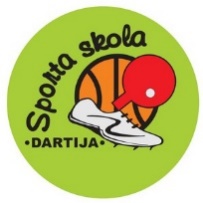 IECAVAS SPORTA SKOLAS "DARTIJA" SEZONAS ATKLĀŠANAS SACENSĪBAS VIEGLATLĒTIKĀ U-12 GRUPAISACENSĪBU PROGRAMMA14:00 	60m/b  priekšskŗējieni meitenēm14:10 	60m/b fināls zēniem14:15 	60m/b fināls meitenēm14:20 	60m priekšskrējieni meitenēm14:50 	60m priekškrējieni zēniem15:20 	60 m fināls meitenēm15:25 	60m fināls zēniem15:40 	400m finālsskŗējieni meitenēm15:50 	400m finālsskŗējieni zēniem16:30 	4x100 stafete meitenēm16:40 	4x100 stafete zēniem17:00 	APBALVOŠANAS CEREMONIJA14:10 	Lodes grūšana meitenēm un zēniem14:20 	Tāllekšana zēniem15:25 	Tālekšana meitenēm15:25 	Augstlēkšana meitenēm un zēniem